What’s Happening Today?Let’s Talk About Showing What We KnowWhen We Gotta Go (to the Bathroom)There’s a right way to use the bathroom at school to keep us safe, healthy – and out of trouble!We might need to do different things before we leave the classroom – like raise our hands to ask permission, use a secret signal, get the bathroom pass, sign out, etc.Let’s look at some pictures of bathrooms.  Which one would you rather go in?4 School Bathroom RulesTake care of myselfRespect othersRespect bathroom property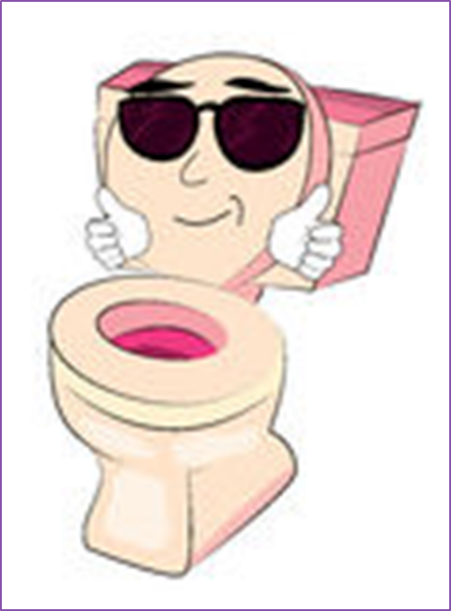 Get back to class Can you remember all 4 rules?  So what do YOU think?Get your magnet